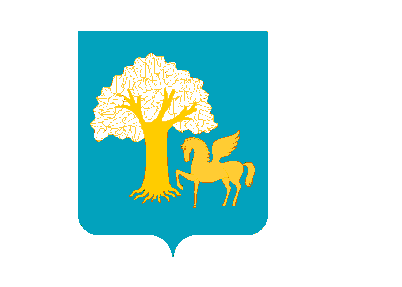                          КАРАР                                                               ПОСТАНОВЛЕНИЕ                  14 август 2017 й.                         № 102                    14 августа 2017 г.             Үрге Кыйғы ауылы                                                          с. Верхние КигиОб утверждении Порядка организации деятельности общественной комиссии по реализации мероприятий в рамках приоритетного проекта муниципальной программы "Формирование современной городской среды на территории   сельского поселения Верхнекигинский сельсовет муниципального района Кигинский район Республики Башкортостан на 2018 - 2022 годы» На основании Федерального закона от 06.10.2003 № 131-ФЗ «Об общих принципах организации местного самоуправления в Российской Федерации», Жилищного кодекса Российской Федерации, Устава муниципального района Кигинский район Республики Башкортостан, в целях осуществления участия заинтересованных лиц в процессе принятия решений и реализаций проектов благоустройства дворовых территорий и муниципальных территорий общего пользования в рамках реализации муниципальной программы                               «Формирование современной городской среды на территории   сельского поселения Верхнекигинский сельсовет  муниципального района Кигинский район Республики Башкортостан на 2018 - 2022 годы», п о с т а н о в л я ю:Утвердить прилагаемый Порядок организации деятельности общественной комиссии для организации общественного обсуждения проекта муниципальной программы "Формирование современной городской среды на территории сельского поселения Верхнекигинский сельсовет муниципального района  Кигинский район Республики Башкортостан на 2018-2022 годы".Настоящее постановление вступает в силу с момента его размещения (опубликования) на официальном сайте http://v-kigi.ru/.Контроль за исполнением настоящего постановления возлагаю на себя.Глава администрации СПВерхнекигинский сельсовет		         		                      Шамиев Н.А.Порядокорганизации деятельности общественной комиссии для организации общественного обсуждения проекта муниципальной программы "Формирование современной городской среды на территории   сельского поселения Верхнекигинский сельсовет муниципального района Кигинский район Республики Башкортостан на 2018 - 2022 годы» Общественная комиссия создана для организации общественного обсуждения проекта муниципальной программы "Формирование современной городской среды на территории   сельского поселения Верхнекигинский сельсовет муниципального района Кигинский район Республики Башкортостан на 2018 - 2022 годы» (далее - муниципальной программы), проведения комиссионной оценки предложений заинтересованных лиц, а также для осуществления контроля за реализацией муниципальной программы после ее утверждения в установленном порядке (далее - общественная комиссия).Общественная комиссия формируется из представителей органов местного самоуправления на территории   сельского поселения Верхнекигинский сельсовет муниципального района Кигинский район Республики Башкортостан, представителей политических партий и движений, а также общественных организаций. Состав общественной комиссии утверждается муниципальным нормативным правовым актом.Общественная комиссия осуществляет свою деятельность в соответствии с настоящим Порядком организации деятельности общественной комиссии для организации общественного обсуждения проекта муниципальной программы "Формирование современной городской среды на территории   сельского поселения Верхнекигинский сельсовет муниципального района Кигинский район Республики Башкортостан на 2018 - 2022 годы» (далее - Порядок).Руководство общественной комиссией осуществляет председатель, а в его отсутствие заместитель председателя.Организацию подготовки и проведения заседания общественной комиссии осуществляет заместитель председателя.Освещение работы комиссии в средствах массовой информации осуществляет управделами.Заседание общественной комиссии правомочно, если на заседании присутствует более 50 процентов от общего числа ее членов. Каждый член общественной комиссии имеет 1 голос. Члены общественной комиссии участвуют в заседаниях лично.Решения общественной комиссии принимаются простым большинством голосов членов общественной комиссии, принявших участие в ее заседании. При равенстве голосов голос председателя общественной комиссии является решающим.Решения общественной комиссии оформляются протоколом в день их принятия, который подписывают члены общественной комиссии, принявшие участие в заседании. Не допускается заполнение протокола карандашом и внесение в него исправлений. Протокол заседания ведет секретарь общественной комиссии. Указанный протокол составляется в 2 экземплярах, один из которых остается в общественной комиссии.Протоколы общественной комиссии подлежат размещению на официальном сайте http://v-kigi.ru/ в течение трех дней со дня подписания и утверждения протокола.Общественная комиссия осуществляет следующие функции:контроль за соблюдением сроков и порядка проведения общественного обсуждения, в том числе направление для размещения на официальном сайте http://v-kigi.ru/:информации о сроке общественного обсуждения проекта муниципальной программы;информации о сроке приема предложений по проекту муниципальной программы, вынесенной на общественное обсуждение, и порядке их представления;информации о поступивших предложениях по проекту муниципальной программы;информации о результатах проведения общественного обсуждения проекта муниципальной программы, в том числе с учетом предложений заинтересованных лиц по дополнению адресного перечня дворовых территорий и адресного перечня муниципальных территорий общего пользования, на которых предлагается благоустройство;утвержденного нормативного правового акта администрации, регламентирующего условия и критерии отбора предложений заинтересованных лиц о включении дворовой территории многоквартирного дома и адресного перечня муниципальных территорий общего пользования в программу;информации о сроке приема и рассмотрения заявок на включение в адресный перечень дворовых территорий проекта муниципальной программы;информации о результатах оценки заявок (ранжировании) для включения в адресный перечень дворовых территорий проекта муниципальной программы;информации о формировании адресного перечня дворовых территорий и адресного перечня муниципальных территорий общего пользования по итогам общественного обсуждения и оценки заявок (ранжировании);утвержденной муниципальной программы;оценку предложений заинтересованных лиц по проекту муниципальной программы;рассмотрение и оценку заявок заинтересованных лиц на включение дворовых территорий в проект муниципальной программы, в соответствии с Порядком и сроками представления, рассмотрения и оценки предложений заинтересованных лиц о включении дворовой территории в муниципальную программу "Формирование современной городской среды" на 2018-2022 годы, утвержденным нормативным правовым актом.контроль за реализацией муниципальной программы.12. Датой заседания общественной комиссии для формирования протокола оценки (ранжирования) заявок заинтересованных лиц на включение в дворовых территорий в проект муниципальной программы назначается до истечения трех рабочих дней после окончания срока приема заявок заинтересованных лиц.Зам. главы                                                                                               Ш. Р. Сагадиев